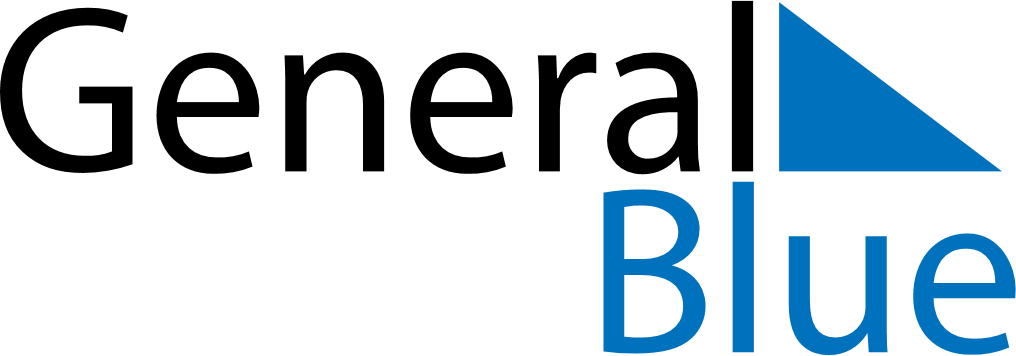 March 2022March 2022March 2022March 2022March 2022March 2022AngolaAngolaAngolaAngolaAngolaAngolaSundayMondayTuesdayWednesdayThursdayFridaySaturday12345Shrove Tuesday6789101112International Woman’s Day13141516171819202122232425262728293031NOTES